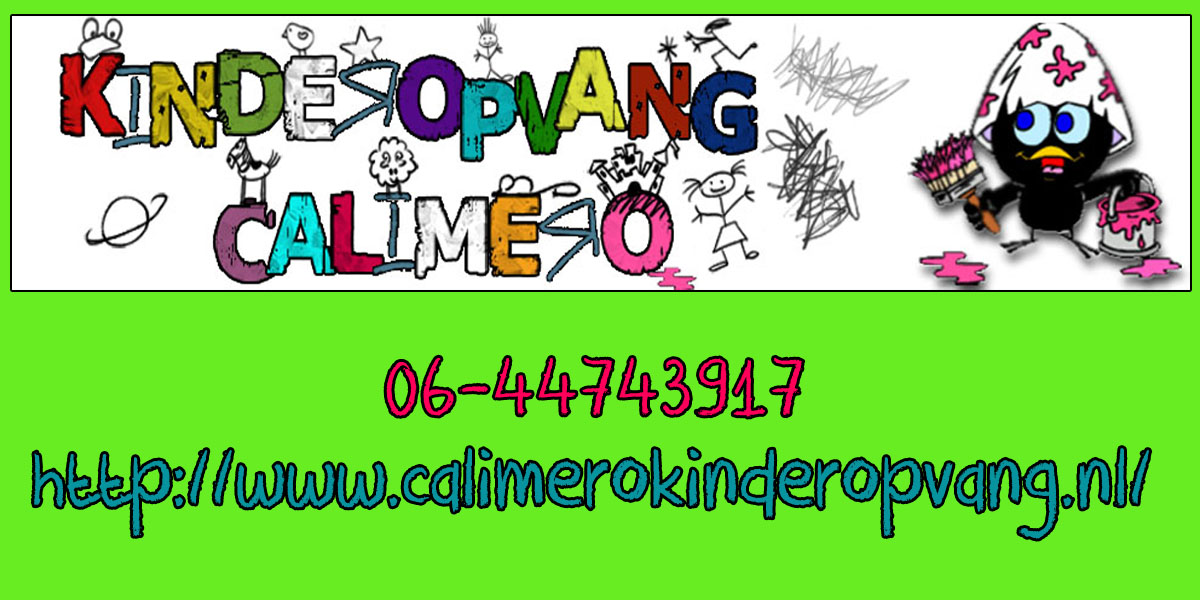 Pedagogisch Beleid Calimero KinderopvangLaatst gewijzigd augustus 2023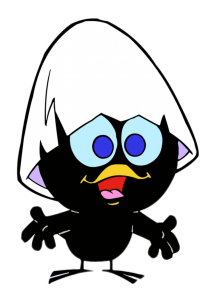 InleidingDit is het pedagogisch beleidsplan van de kinderdagverblijf groepen van Calimero Kinderopvang. Locatie Onderdandamsterweg is gevestigd aan de Onderdendamsterweg 43a te Winsum. Deze locatie is in het Landelijkregister Kinderopvang opgenomen met 36 kindplaatsen. De locatie De Wierde is gevestigd op Aemckenheerd 2 te Winsum. Deze locatie is opgenomen in het Landelijkregister Kinderopvang met 16 kindplaatsen. Het pedagogisch beleidsplan geeft een beeld van de uitgangspunten en pedagogische doelstellingen die Calimero Kinderopvang hanteert. Daarnaast is het pedagogisch beleidsplan ons werkplan. Wij gebruiken de visie van ouders en pedagogisch medewerkers om tot een optimaal beleid te komen. Een beleid dat aansluit bij de behoeftes van de kinderen die wij opvangen. Een kinderopvang draagt verantwoordelijkheid voor de verzorging en opvoeding van kinderen. Door deze verantwoordelijkheid te kunnen bieden, is het van belang dat er een onderbouwende visie op de ontwikkeling van kinderen is en op de rol die Calimero Kinderopvang hierin speelt. Het beleidsplan heeft de volgende doelen;Het dient als uitgangspunt om alle vormen van beleid en de werkwijze in de opvang te toetsen en aan te passen aan nieuwe ontwikkelingen.Het geeft ouders en verzorgers van de dagopvang een beeld van de dienstverlening en de kwaliteitszorg.Het dient samen met de taakomschrijvingen van de leidsters van de dagopvang als leidraad bij individuele functioneringsgesprekken. Het geeft de pedagogisch medewerkers en stagiaires, een richtlijn voor hun werk op de opvang. Iedere pedagogisch medewerker heeft haar eigen manier van werken, maar in grote lijnen moet dit overeenkomen met elkaar. Het pedagogisch beleidsplan ligt ter inzage op onze dagopvang en peuteropvang. Calimero KinderopvangCalimero Kinderopvang biedt een gezellige en stimulerende omgeving aan kinderen.Wij vinden het belangrijk dat ieder kind de ruimte en kans moet krijgen om zich te ontwikkelen in zijn eigen tempo en niveau. “Niets moet, alles mag” dat is ons motto. Kinderen leren hierdoor wie ze zijn en waar hun interesses liggen. Op deze manier kunnen de kinderen opgroeien tot eigen individuen. Calimero Kinderopvang stimuleert de kinderen hierin door activiteiten aan te bieden op emotioneel, sociaal, cognitief en creatief gebied. In deze ontdekkingstocht leren kinderen steeds meer hun eigen talenten kennen. Pedagogische uitgangspuntenWij bieden kinderen de mogelijkheid om;Zich emotioneel veilig voelen: kinderen krijgen er geborgenheid en liefde, een veilige basis waarin ze zichzelf kunnen zijnHun eigen talenten kunnen ontwikkelen: de pedagogisch medewerkers moedigen kinderen aan nieuwe ervaringen op te doen. Ze stimuleren ze op verschillende gebieden, zoals taal, beweging en de sociale en verstandelijke ontwikkeling. Positieve aandacht is daarbij belangrijk: zo voelt het kind dat het de moeite waard is.Zich sociaal te kunnen ontwikkelen: de pedagogisch medewerkers brengen kinderen sociale kennis en vaardigheden bij. Ze leren hun zich te verplaatsen in anderen, te communiceren, samen te werken, anderen te helpen, conflicten te voorkomen en op te lossen.Zich de normen en waarden van de samenleving eigen te kunnen makenDe functie van Calimero KinderopvangCalimero Kinderopvang vervult met de opvang deze belangrijke functies:Het bieden van ondersteuning in de opvoeding door de zorg met ouders te delen. Het signaleren van problemen of achterstanden bij kinderen op een van de ontwikkelingsgebieden. Wanneer dit nodig is, geven wij het kind extra begeleiding binnen de mogelijkheden die de dagopvang biedt.Het ondersteunen en stimuleren van de lichamelijke, verstandelijke en sociaal-emotionele ontwikkeling van kinderen. De organisatiestructuurDe locatiesCalimero Kinderopvang is in 2018 gestart met een kinderdagverblijf en een BSO. Inmiddels hebben wij 3 locaties.Locatie OnderdandamsterwegLocatie Onderdandamsterweg werkt met vier groepen. De stamgroepenCalimero Kinderopvang heeft vier stamgroepen. Lieveheersbeestjes1 babygroep tot maximaal 1,5 jaar, Bij Calimero Kinderopvang streven we ernaar om het kind met 12 maanden door te laten stromen naar de dreumesgroep. Om rust te creëren is de babygroep in 2 ruimtes verdeeld. Elke ruimte heeft zijn eigen slaapkamer. De keuken en verschoonruimte zijn voor beide groepen toegankelijk. Mieren1 baby/dreumesgroep vanaf 1 jaar tot maximaal 2,5 jaarBij de dreumesgroep hanteren we een leeftijd van 1 jaar, maar als het kind hier nog niet aan toe is passen wij ons hierop aan. Op de dreumesgroep verblijven de kinderen tot maximaal 2,5 jaar.Vlinders1 dreumesgroep van 1,5 tot maximaal 3 jaarKevers1 peutergroep vanaf 2,5 tot 4 jaar.Verlaten van de stamgroepsruimte locatie OnderdamsterwegDe stamgroepen op locatie Onderdandamseweg verlaten de stamgroepsruimte op de volgende momenten:Om buiten te spelenDe locatie heeft een aangrenzende buitenruimte. Bij het naar buiten gaan, gaan we als groep naar buiten. Kinderen spelen nooit zonder toezicht van een pedagogisch medewerker alleen buiten. Hoe het buitenspelen op een veilige manier georganiseerd wordt beschrijven wij in ons beleid veiligheid & gezondheid. Om samen te voegen aan de randen van de dagAan het begin en aan het eind van de dag kan er gekozen worden om kinderen op te vangen buiten hun stamgroep. In de samengevoegde groep is er meer keus voor kinderen om samen te spelen en ontstaat er meer gelegenheid om specifieke activiteiten aan te bieden, bijvoorbeeld aan kinderen van dezelfde leeftijd en dezelfde interesse. De dagstructuur is op alle groepen min of meer gelijk. Daardoor is de werkwijze op een (samengevoegde) groep voor de kinderen herkenbaar. De continuïteit voor de kinderen is zo gewaarborgd. Pedagogisch medewerkers van de andere groep zijn bekende en vertrouwde personen.Bij Kinderopvang Calimero wordt er in de ochtend (daluren) en in de middag (daluren) samengevoegd van 7.00 uur tot 9.00 uur en einde van de dag van 16.30 tot 18.00 uur. Om uitstapjes te ondernemenCalimero Kinderopvang maakt gebruik van activiteiten buiten de groep. Te denken valt aan een uitstapje naar de bibliotheek, naar de winkel of een thema-activiteit buiten de groep. Wij zorgen ervoor dat er van iedere groep 1 leidster bij is. Op deze manier is er voor ieder kind een vertrouwd gezicht aanwezig tijden een uitstapje buiten de stamgroep.Incidenteel samenvoegen bij een lage bezettingDe wet verplicht ons om schriftelijke toestemming van ouders te vragen voor het plaatsen van een kind in een tweede stamgroep. Deze situatie kan zich dus ook voordoen ten gevolge van het samenvoegen van groepen. Met het invullen van het toestemmingsformulier geeft de ouder aan hiervan op de hoogte te zijn en akkoord te gaan. De pedagogisch medewerkers informeren ouders tijdens het brengen op welke groepsruimte de stamgroepen samenvoegen en onder begeleiding van welke beroepskrachten. 
Locatie De WierdeLocatie De Wierde werkt met 1 stamgroep. De stamgroepHier wordt peuteropvang geboden aan kinderen van 2,5 tot 4 jaar. Hier verblijven maximaal 16 kinderen onder begeleiding van 2 pedagogisch medewerkers.Verlaten van de stamgroepsruimte locatie De WierdeDe stamgroepen op locatie De Wierde verlaten de stamgroepsruimte op de volgende momenten:Om buiten te spelenDe locatie heeft een aangrenzende buitenruimte. Bij het naar buiten gaan, gaan we als groep naar buiten. Kinderen spelen nooit zonder toezicht van een pedagogisch medewerker alleen buiten. Hoe het buitenspelen op een veilige manier georganiseerd wordt beschrijven wij in ons beleid veiligheid & gezondheid. Om uitstapjes te ondernemenCalimero Kinderopvang maakt gebruik van activiteiten buiten de groep. Te denken valt aan een uitstapje naar de bibliotheek, naar de winkel of een thema-activiteit buiten de groep. Wij zorgen ervoor dat er van iedere groep 1 leidster bij is. Op deze manier is er voor ieder kind een vertrouwd gezicht aanwezig tijden een uitstapje buiten de stamgroep.Inrichting van de ruimtesDe groepen bij Calimero Kinderopvang zijn vanuit een risico-inventarisatie ingericht waardoor risicovolle situaties in kaart zijn gebracht zodat de kans op een dergelijk risico geminimaliseerd kan worden. Er zijn bijvoorbeeld geen scherpe hoeken en gevaarlijke schoonmaakmiddelen staan achter gesloten deuren.Bij het spelmateriaal is er gelet op optimale veiligheid en ontwikkeling voor ieder kind op de groep. Doordat wij werken met horizontale groepen, kunnen wij het speelmateriaal goed afstemmen op de leeftijds- en ontwikkelingsfase van de aanwezige kinderen en biedt het aanwezige speelmateriaal volop ontwikkelingsmogelijkheden. De beroepskracht- kind ratioHet aantal benodigde pedagogisch medewerkers berekenen wij aan de hand van de online rekentool: www.1ratio.nl  De Beroepskracht kind-ratio is als volgt:1 beroepskracht per 3 aanwezige kinderen tot 1 jaar; 1 beroepskracht per 5 aanwezige kinderen van 1 tot 2 jaar; 1 beroepskracht per 8 aanwezige kinderen van 2 tot 3 jaar;1 beroepskracht per 8 aanwezige kinderen van 3 tot 4 jaar; 1 beroepskracht per 10 aanwezige kinderen van 4 tot 7 jaar; 1 beroepskracht per 12 aanwezige kinderen van 7 tot de leeftijd dat het kind de basisschool verlaat; De teamsDe groepen bij Calimero Kinderopvang worden begeleid door ervaren pedagogisch medewerkers. Naast de pedagogisch medewerkers is er een leidinggevende aanwezig. De leidinggevende zal er zijn voor de opvang van de kinderen en voor het bespreken van eventuele problemen. Tijdens het verblijf van de kinderen binnen onze opvang, zal er altijd iemand aanwezig zijn met een BHV-diploma.De groepsleidingOp iedere groep werken maximaal 2 pedagogisch medewerkers. Ze werken op vaste dagen en er is een vast team van invalkrachten.  De pedagogisch medewerkers werken minimaal 2 vaste dagen op dezelfde groep. Dit waarborgt de emotionele veiligheid en continuïteit voor zowel de kinderen als de ouders. Op de peuteropvang mag de groep door 2 pedagogisch medewerkers gedraaid worden. De pedagogisch medewerkers van de babygroep, zijn gecertificeerd. Zij hebben een cursus gedaan over baby’s in de opvang. In geval van overmacht zetten wij een ervaren pedagogisch medewerker op de babygroep van de andere dagen in op de dag waarop de overmacht plaats vindt.Vaste gezichtencriteriumEen vaste, vertrouwde pedagogisch medewerker biedt sociaal-emotionele veiligheid aan een baby. De medewerker weet hoe de baby zich ontwikkelt, waar de baby behoefte aan heeft en waar de baby gestrest van raakt. Zijn er 1 of 2 pedagogisch medewerkers vereist bij een groep volgens de BKR? Dan zijn er maximaal 2 vaste gezichten per baby. Voor kinderen van 1 jaar en ouder maximaal 3.Bij 3 of meer pedagogisch medewerkers zijn er maximaal 3 vaste gezichten per baby. Voor kinderen van 1 jaar of ouder maximaal 4.Als een vast gezicht ziek is, verlof heeft of op vakantie is mag er een andere pedagogisch medewerker ingezet worden wanneer er geen ander vaste gezicht beschikbaar is die ter vervanging kan worden ingezet. Het moet gaan over vervanging voor een periode van maximaal 4 aaneengesloten weken. Wij waarborgen de emotionele veiligheid van de kinderen door zoveel mogelijk pedagogisch medewerker in te zetten uit ons team die de kinderen al kennen. De teamleden stemmen onderling de vakanties af zodat er binnen de groep niet meerdere vaste gezichten tegelijk met vakantie zijn. In vakantieperiodes vragen wij parttimers of zij extra willen werken. Het team ruilt onderling gedurende de zomervakantie periode ook wel eens van werkdag om ervoor te zorgen dat er dagelijks een vast gezicht voor de kinderen aanwezig is. De andere mogelijkheid is om een invalkracht in te zetten die al regelmatig op de groep gewerkt heeft en dus al een vertrouwd gezicht is voor de kinderen. Wij hebben een vast invalteam. Ook valt de leidinggevende in op de groepen wanneer er inval nodig is.Doordat wij werken met een open-deurenbeleid, kennen de kinderen de groepsleiding van de andere groepen en zijn dit inmiddels ook al vertrouwde gezichten voor de kinderen. 
Bij het maken van het rooster letten wij op de vaste gezichten. Op de babygroepen vinden wij het heel belangrijk dat hier zoveel mogelijk vaste gezichten worden ingeroosterd en indien dit niet mogelijk is, een pedagogisch medewerker die de baby’s al heel goed kent. Baby’s kunnen hun behoefte nog niet onder woorden brengen en dan is het nog belangrijker dat er een medewerker werkzaam is die de signalen die de baby’s geven goed kan duiden, sensitief responsief is.  MentorschapMet ingang van januari 2018 krijgt elk kind op de dagopvang een mentor toegewezen. De mentor werkt op de groep waar het kind geplaatst is. De mentor is het eerste aanspreekpunt voor ouders en zij volgt de ontwikkelingen van het kind. Tijdens het intakegesprek vertellen wij de ouders wie de mentor van hun kind zal worden. Bij de verdeling van de kinderen kijken wij naar welke pedagogisch medewerker het kind het vaakst gedurende de week ziet. De drie-uursregelingBij de samenstelling van de groep en de beroepskracht-kindratio houdt Calimero Kinderopvang zich aan de rekentool die opgesteld is door het Ministerie van SZW. De rekentool wordt gebruikt bij het roosters maken voor het bepalen van het aantal pedagogisch medewerkers op de verschillende groepen. Volgens de wet mag bij een aaneengesloten openstelling van 10 uur of meer maximaal 3 uur per dag afgeweken wordt van de vereiste BKR. Daarbij wordt minimaal de helft van de vereiste BKR ingezet.In welke situaties wordt afgeweken van de BKRWij zetten de drie-uursregeling in aan de randen van de dag en tijdens de middagpauzes. Drie kwartier tussen 8.45 en 9.30 uur Anderhalf uur tussen 12.30 en 15.00 uur. De gebruikelijke middagpauzes zijn een half uur. Deze worden om en om opgenomen. De vroege dienst heeft pauze van 13.00-13.30. De tussendienst van 13.30-14.00 uur en de Late dienst van 14.00 tot 14.30 uur.  Drie kwartier tussen 17.15 en 18.00 uur.Welke pedagogische afwegingen gelden hierbijDe pauze wordt door de pedagogisch medewerkers genomen wanneer er geen drukke momenten zijn. Er wordt rekening gehouden met de flesvoedingen die rond het middaguur gegeven worden en met de slaaptijden van de aanwezige kinderen. Wanneer op de peutergroep de kinderen in bed aan het keten zijn en bijvoorbeeld pas later in slaap vallen, gaat de eerste pedagogisch medewerker pas met pauze wanneer het rustig is op de slaapkamer en de meeste kinderen in slaap gevallen zijn. Er kan ook besloten worden dat de pauzes eerder beginnen wanneer de verwachting is dat de kinderen kort zullen slapen. De pedagogisch medewerkers kennen de kinderen en kunnen hier veelal op anticiperen.Daarnaast kan de leidinggevende op de groep ondersteunen tijdens de pauzes wanneer het ineens erg druk is. Zo kan de aanwezige pedagogisch medewerker voldoende aandacht blijven geven aan de behoefte per kind tijdens de pauzes van de collega’s. Hoe aandacht wordt besteed aan de behoeften van het kind als er minder beroepskrachten worden ingezetWanneer de BKR aan de randen van de dag wordt overschreden, zorgt de aanwezige pedagogisch medewerker dat ze overzicht houdt en de kinderen individueel kan zien. Dit doet ze bijvoorbeeld door een activiteit aan tafel aan te bieden. Zo kan ze haar aandacht tussen de kinderen verdelen, houdt ze de groepsruimte geordend en overzichtelijk. Een rommelige groepsruimte zorgt vaak ook voor onrustige kinderen.Tussen de middag liggen de meeste kinderen te slapen. Sommige oudere peuters gaan ook nog even rusten. Ze liggen dan op een matrasje met een dekentje en mogen een boekje lezen of even uitrusten. Andere doen onder begeleiding van de pedagogisch medewerker een activiteit aan tafel. Er is tijd en aandacht voor activiteiten die kinderen voorbereiden op de overgang naar de basisschool. Bijvoorbeeld het rijgen van een kralenketting. Er kan een luister-cd opgezet worden waar kinderen in alle rust aandachtig naar kunnen luisteren.De pedagogisch medewerkers van de verschillende groepen kunnen elkaar ook ondersteunen wanneer van de BKR wordt afgeweken. Bijvoorbeeld wanneer een van de pedagogisch medewerkers naar het toilet moet. Ook kan aan de leidinggevende gevraagd worden om even de groep over te nemen.Per dag wordt niet meer dan 3 uur afgeweken van de BKR. Wij registreren dagelijks op alle groepen de momenten waarop wij afwijken van de BKR. Wanneer in de praktijk blijkt dat er wijzigingen zijn en dat er toch meerdere kinderen eerder gebracht worden of later gehaald, dan zal er opnieuw gekeken worden naar het dienstrooster en zal deze waar nodig aangepast worden.Kinderen hebben, mits ouders een toestemmingsformulier hebben ondertekend, een tweede stamgroep waar zij geplaatst kunnen worden. Voor elke stamgroep is er een aparte ruimte, deze is ingericht en aangepast aan de leeftijd van de kinderen in deze stamgroep. Pedagogisch beleidsmedewerker/ -CoachVanaf 2019 in het vanuit de wet Innovatie en Kwaliteit Kinderopvang (wet IKK) verplicht om in de kinderopvang te werken met een pedagogisch coach/ beleidsmedewerker.Er worden aanvullende kwalificatie-eisen gesteld aan de pedagogisch coach. Wij hebben een pedagogisch medewerker een opleiding tot pedagogisch coach laten volgen en deze coach voldoet aan de gestelde kwalificatie-eisen voor deze functie.Wat houdt de functie in? Het doel van pedagogisch coach is de spil te zijn tussen het pedagogisch beleid en de uitvoering hiervan in de praktijk. Zij houdt zich bezig met het verbeteren van de kwaliteit van de dienstverlening, en de persoonlijke ontwikkeling van pedagogisch medewerkers bij het begeleiden van een groep kinderen. Dit gebeurt door middel van ondersteuning, coaching en adviseren.Een coach helpt bij het signaleren van eventuele knelpunten waar een medewerker tegenaan loopt in de werkzaamheden/kennis/vaardigheden. Samen proberen zij erachter te komen welke coaching behoeften er nodig zijn. Aan de hand daarvan stelt zij, samen met de pedagogisch medewerker een coaching plan op. Dit kan zowel een individueel plan als een groepsplan zijn. Een coach treedt afhankelijk van de situatie en behoeften die er zijn begeleidend, stimulerend en bemiddelend op.Het uitgangspunt is ontwikkelen van een stabiele kwaliteit van het functioneren van de medewerkers. De pedagogisch coach begeleid ook bij veranderprocessen in de vorm van ondersteuning en coaching.Daarnaast kan de coach adviezen uitbrengen omtrent het bijstellen en/of verbeteren van het beleidsplan. Een pedagogisch coach fungeert ook als een vertrouwenspersoon.Beroepskrachten in opleidingNaast het vaste team, is Calimero Kinderopvang, een leerplek voor stagiaires die een kind gerelateerde opleiding volgen. De stagiaires zijn altijd boventallig en dragen geen eindverantwoording voor de kinderen. Een medewerker van Calimero Kinderopvang heeft een opleiding gevolgd bij SBB om de stagiaire optimaal te kunnen begeleiden. Deze kennis draagt de medewerker over aan collega’s die een stagiaire begeleiden.Taken stagiairesStagiaires kunnen werkzaamheden uitoefenen op verschillende gebieden. Begeleiden van kinderen: Observeren van kinderen/stimuleren van de verschillende ontwikkelingsgebieden/vertrouwensband opbouwen met de kinderen/zorg dragen voor een goede communicatie en sfeer in de groep/overdragen van waarden en normen/stimuleren van behulpzaamheid van de kinderen voor elkaar.Lichamelijke verzorging: meehelpen met zindelijkheidstraining/Aanleren van kinderen om zichzelf lichamelijk te verzorgen/kinderen helpen met aan- en uitkleden, maar dit te stimuleren tot zelfstandigheid/kinderen verschonenVeiligheid en hygiëne: verlenen van eerste hulp/ oog hebben voor de lichamelijke veiligheid van de kinderen/ emotionele veiligheid bieden/scheppen van orde en regelmaat/ hanteren van regels in de groep.Voedingstaken: Helpen bij eten en drinken/rekening houden met de kwaliteit van de voedingsmiddelen/verzorgen van de maaltijd.Activiteiten: motiveren tot deelname aan activiteiten/begeleiden van kinderen bij activiteiten/organiseren van activiteiten/afwisselend activiteitenprogramma aanbiedenCommunicatie met ouders: Breng- en haalgesprekken houden (gedurende de stage wordt dit opgebouwd)/persoonlijk voorstellen aan ouders/ouderhouden van een goed contact met ouders/opnemen van de telefoon/lezen van schriftjes/ schrijven van de schriftjes 0-1 jaarTaken t.a.v. de leefruimte: Gezellig maken van de leefruimte/netjes houden van de leefruimte/signaleren van gebrek of achterstallig onderhoud/ toezien op een veilig gebruik van de leefruimte.Huishoudelijke taken: Afwassen/ dweilen/stofzuigen/ toiletten schoonmaken/ schoonmaken leefruimte/ schoonmaken slaapruimte/ schoonmaken speelmateriaal/ bedden verschonen/ ramen lappen.Begeleiding van de stagiairesDe pedagogisch medewerkers zijn verantwoordelijk voor de dagelijkse begeleiding van de pedagogisch medewerkers in opleiding. De taken van pedagogisch medewerkers zien er als volgt uit:Ze begeleiden de pedagogisch medewerkers in opleiding. Ze beoordelen de praktijk en de opdrachten.Daarnaast krijgt elke stagiaire een eigen praktijkbegeleidster toegewezen die haar gedurende haar opleiding of stageperiode zal begeleiden. De praktijkbegeleider is belast met de begeleiding van de pedagogisch medewerker in opleiding in de praktijk. De praktijkbegeleider vervult een belangrijke rol bij de afstemming tussen de theoretische kennis, de ervaringen in de praktijk en de reflectie hierop. De praktijkbegeleider geeft functionele aanwijzingen aan de collega’s en aan de stagiaires. Welke pedagogisch medewerker de pedagogisch medewerker in opleiding zal begeleiden, is afhankelijk van de planning van zowel de stagiaire als de teamleden. De taken van de praktijkbegeleider zijn:Zij onderhoudt de contacten met de begeleiders van de onderwijsinstelling.Voert periodiek begeleidingsgesprek met de pedagogisch medewerkers in opleiding.Zij is bij de beoordelingsgesprekken met school aanwezig.Formatief inzetten van stagiairesVolgt een stagiaire één van de volgende opleidingen?Een mbo-opleiding anders dan de beroepsbegeleidende leerweg (bbl) of de derde leerweg (ovo) met een leer-arbeidsovereenkomst.Een hbo-opleiding anders dan de duale leerroute.En geeft deze opleiding (na afronding) bevoegdheid tot het werken als pedagogisch medewerker? Dan mag de stagiaires vanaf eerste leerjaar oplopend formatief ingezet worden door Calimero Kinderopvang bij ziekte of tijdens schoolvakanties van de stagiaire. Calimero Kinderopvang dient dan wel een arbeidsovereenkomst aan te gaan met de stagiaire. Stagiaires die formatief ingezet worden mogen nooit alleen op de groep staan, behalve tijdens de pauzes. Stagiaires mogen alleen op de eigen locatie formatief worden ingezet.Volgens de nieuwe Wet IKK mogen beroepskrachten in opleiding niet meer dan 33% worden ingezet op de groepen. Per groep zetten wij maximaal 1 beroepskracht in opleiding in naast 2 gediplomeerde pedagogisch medewerkers. Een beroepskracht in opleiding mag dus alleen formatief ingezet worden wanneer zij als derde op de groep werkzaam is. Op deze manier houdt Calimero Kinderopvang zich aan de 33% regel. Er geldt een tijdelijke wijziging hierop. Door de personeelskrapte kan het voorkomen dat Calimero Kinderopvang gekwalificeerd personeelstekort heeft on aan de BKR te voldoen. Per 1 januari 2022 mag je beroepskrachten in opleiding tot 50% van het aantal in te zetten beroepskrachten gebruiken om aan de BKR te voldoen. Deze maatregel geldt voor een periode van zes maanden. Omdat de kinderopvang nog steeds te maken heeft met extreme tekorten, heeft de bewindsvrouw besloten de verruiming van de regels te verlengen tot 1 juli 2024. Dat betekent dat wij per groep maximaal beroepskracht in opleiding formatief inzetten naast 1 gediplomeerde pedagogisch medewerker. Een beroepskracht in opleiding mag tijdelijk formatief ingezet worden als tweede beroepskracht werkzaam zijn op de groep.Op basis van de opleidingsfase wordt er gekeken naar de formatieve inzet (CAO Kinderopvang). Vanaf de derde fase zijn stagiaires en bbl’ers 100% formatief inzetbaar. De eerste twee fases is de formatieve inzetbaarheid oplopend van 0 tot 100%. Wij werken met een competentielijst om de inzetbaarheid te bepalen. 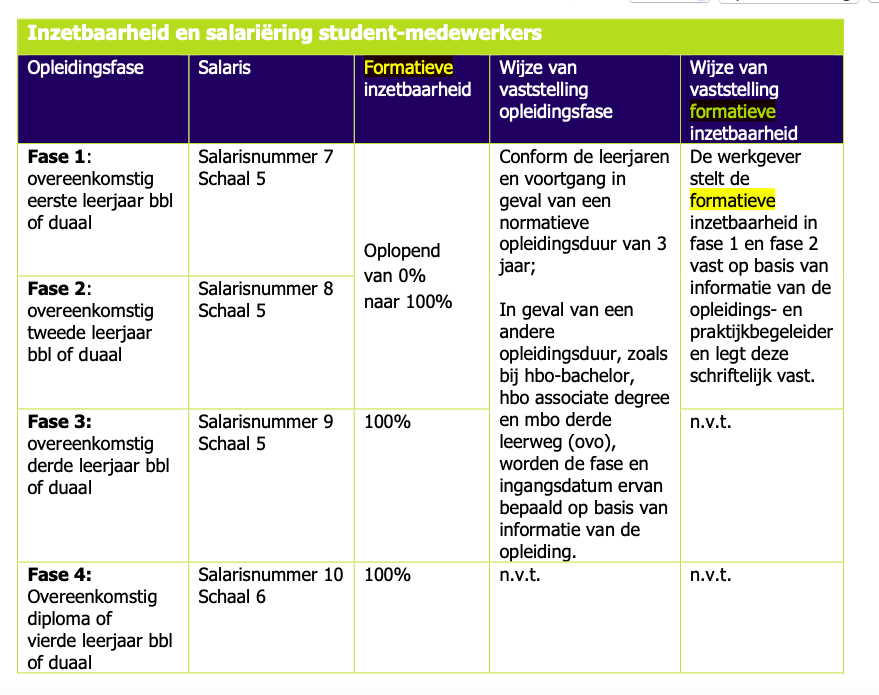 De formatieve inzet van een beroepskracht in opleiding wordt bepaald door de fase van de opleiding. De houder stelt de formatieve inzetbaarheid in fase 1 en fase 2 vast op basis van informatie van de opleidings- en praktijkbegeleider en legt deze schriftelijk vast.De beroepskracht in opleiding (pm’er in ontwikkeling, bol-stagiaire, bbl’er of een hbo’er in een duale leerroute) heeft recht op een arbeidsovereenkomst. Zij werken conform de voorwaarden uit de CAO en worden hiernaar betaald.VrijwilligersBij Calimero Kinderopvang wordt momenteel niet gewerkt met vrijwilligers.Scholing personeelAangezien wij met veel passie en enthousiasme met de kinderen werken en wij veel aandacht besteden aan hun persoonlijke ontwikkeling, staat geschoold personeel bij ons hoog in het vaandel. Wij volgen dan ook geregeld met ons team vernieuwende en/ of aanvullende cursussen. Daarnaast volgen de pedagogisch medewerker individuele cursussen zoals signalering kindermishandeling etc.Om de twee jaar krijgen bieden wij een herhaling cursus Kinder-EHBO en brandveiligheid. Een aantal van onze pedagogisch medewerkers hebben BHV, dit zijn de pedagogisch medewerkers die het meest aanwezig zijn.VergaderingenEens per 6 weken wordt er een teamvergadering georganiseerd. In deze vergadering worden de werkprocessen en formulieren besproken bij vernieuwingen, wijzigingen en/of aanpassingen. Te denken valt aan de risico-inventarisatie, protocollen, werkproces etc.Daarnaast is er ruimte voor inbreng vanuit de pedagogisch medewerkers en/ of ouders. Door regelmatig met elkaar te overleggen wat ons bezighoudt, willen we een klimaat scheppen waar het prettig werken is.  In de vergaderingen is er ruimte voor een kindbespreking. De pedagogisch medewerker kan hierin vragen stellen of informatie vragen aan collega’s wat betreft de kinderen op de groep. Hoe bijvoorbeeld om te gaan met bepaalde situaties? Of als de pedagogisch medewerker opvallend gedrag ziet.Pedagogische kwaliteitVeiligheid is een basisvoorwaarde voor een optimale ontwikkeling. Een kind moet fysiek veilig zijn en zich emotioneel veilig voelen bij Calimero Kinderopvang. Veiligheid en welbevinden ontstaan door:Vertrouwde relaties Structuur en voorspelbaarheidEen veilige en gezonde omgevingDe opvoedingstheorie van Riksen-Walraven ligt ten grondslag aan de Wet kinderopvang en de beleidsregels kwaliteit kinderopvang. De basisdoelen van professor Riksen- Walraven zijn onderdeel van de pedagogische doelstelling van Calimero Kinderopvang.  De vier pedagogische basisdoelen uit ons pedagogisch beleidsplan gaan over wát we uiteindelijk willen bereiken: de pedagogische doelen.De interactievaardigheden vertellen hoé we de pedagogische doelen willen bereiken. Er zijn een zestal interactieve vaardigheden die de score van de pedagogische kwaliteit weergeven, bestaande uit de drie basale vaardigheden en de drie educatieve vaardigheden.De drie basale vaardigheden: Sensitieve responsiviteitRespect voor de autonomieStructureren en grenzen stellenDe drie educatieve vaardigheden: Praten en uitleggen Ontwikkelingsstimulering Begeleiden van interactiesBasisdoel 1. Het bieden van emotionele veiligheidKinderen voelen zich veilig in een vertrouwde omgeving en in een groep kinderen met pedagogisch medewerkers die ze kennen en waar ze een band mee opbouwen. Een vertrouwde relatie kan worden opgebouwd met stabiliteit, persoonlijk contact en goede communicatie. De interactievaardigheid ‘respect voor de autonomie’ van de pedagogisch medewerkers speelt een belangrijke rol bij het bieden van emotionele veiligheid. Respect voor autonomie heb je wanneer je het kind het gevoel kan geven dat het mag zijn wie het is. Sleutelwoord bij autonomie is zelfstandigheid, kinderen de ruimte geven. Ook de interactievaardigheid ‘sensitieve responsiviteit’ van de pedagogisch medewerkers speelt een belangrijke rol. Dit is steeds positief reageren als het kind contact zoekt. Sensitief responsief ben je door goed te kijken naar de kinderen en hier adequaat op te reageren.De pedagogisch medewerkers bouwen een vertrouwde relatie op met de kinderen, weten wie het kind is, wat het kan, waardoor ze aan kunnen sluiten op de behoefte van het kind en zo sensitief responsief zijn en respect voor de autonomie kunnen hebben. Om kinderen deze vertrouwde, stabiele omgeving te bieden worden ze opgevangen in een vaste groep. Calimero Kinderopvang zet zoveel mogelijk vaste pedagogisch medewerkers in op de groepen omdat dit het gevoel van veiligheid stimuleert en het vertrouwen in de pedagogisch medewerker zo gemakkelijker groeit. Wij zullen zorgvol omgaan met de emoties van kinderen, door begrip te tonen en troost te bieden. Een vertrouwensband is onmisbaar voor kinderen. Naarmate kinderen ouder worden hebben zij, naast veiligheid en geborgenheid, behoefte aan een grotere leefomgeving. Daarom geven wij kinderen regelmatig de gelegenheid om de ruimte buiten de groep te verkennen. Kinderen van verschillende groepen kunnen op deze manier met elkaar spelen. Hierbij wordt de dag-structuur van de groepen bewaakt. Op alle vaste groepen van de locatie is de dag-structuur gelijk en gelden dezelfde afspraken en regels. Hierdoor is de omgeving voor kinderen toch herkenbaar en voorspelbaar. Kinderen raken door deze mogelijkheid ook bekend met de andere groepsruimtes en andere pedagogisch medewerkers. Hun vertrouwde omgeving wordt groter en zij kunnen zich hier vanzelfsprekender in bewegen. Dit is prettig bij een eventuele overstap naar een andere groep.  De interactievaardigheid ‘structureren en grenzen stellen’ van de pedagogisch medewerkers speelt een belangrijke rol bij het bieden van emotionele veiligheid. Bij structureren en grenzen stellen gaat het erom hoe je ervoor zorgt dat kinderen weten wat er van de kinderen verwacht wordt en hoe je ervoor zorgt dat kinderen zich daaraan houden. Zo weten kinderen waar ze aan toe zijn en dit geeft hun en veilig gevoel. Calimero Kinderopvang hecht veel waarde aan ritme, regels en vaste rituelen. Het zorgt ervoor dat kinderen zich zeker gaan voelen. Een veilige omgeving, persoonlijk contact en de aanwezigheid van bekende groepsgenootjes zal bijdragen aan een veilig gevoel. Basisdoel 2: Het stimuleren van de persoonlijke competentiesMet het begrip persoonlijke competentie wordt gedoeld op brede persoonskenmerken zoals verkracht, zelfstandigheid en zelfvertrouwen, flexibiliteit en creativiteit. Dit stelt een kind in staat om typen problemen aan te pakken en zich goed aan te passen aan veranderende omstandigheden. Dit biedt kinderen de mogelijkheid om vaardigheden onder de knie te krijgen en zelfvertrouwen op te bouwen. De interactievaardigheid ‘praten en uitleggen’ van de pedagogisch medewerkers speelt een belangrijke rol bij het stimuleren van de persoonlijke competenties. De pedagogisch medewerkers stemmen de communicatie af op de kinderen, praten en luisteren actief, benoemen, leggen uit en geven instructies. Ze leggen uit wat er gaat gebeuren en wat ze doen. Ze stemmen af op ontwikkelingsniveau van de kinderen. Ze luisteren naar- en reageren op vragen van de kinderen. Ze verwoorden intenties en gevoelens. Ze praten met en niet tegen de kinderen. Ze hebben goede balans tussen luisteren en praten en ze stimuleren taalgebruik en -begrip.Ook speelt de interactievaardigheid ‘ontwikkelingsstimulering’ van de pedagogisch medewerkers een belangrijke rol bij het stimuleren van de persoonlijke competenties. Een pedagogisch medewerker kan de verschillende vaardigheden van de kinderen stimuleren door bijvoorbeeld de aandacht van de kinderen op bepaalde dingen te richten nieuwe activiteiten of nieuw spelmateriaal aan te bieden of door kinderen op nieuwe mogelijkheden van het spelmateriaal te wijzen. Een pedagogisch medewerker kan de verschillende vaardigheden van de kinderen stimuleren door de aandacht van de kinderen op bepaalde dingen te richten nieuwe activiteiten of nieuw spelmateriaal aan te bieden of door kinderen op nieuwe mogelijkheden van het spelmateriaal te wijzen. Voor bewuste ontwikkelingsstimulering is het belangrijk dat de pedagogisch medewerkers handelingsgericht werken. De kinderen bij Calimero Kinderopvang krijgen de ruimte om in hun eigen tempo te ontwikkelen. Wij zullen hier onze activiteiten op aanpassen. Wij stimuleren de kinderen zoveel mogelijk in hun ontwikkelen;Lichamelijke ontwikkelingCognitieve ontwikkelingTaalontwikkelingEmotionele ontwikkelingZintuigelijke ontwikkelingPersoonlijke ontwikkelingKinderen zijn de hele dag bezig om zich te ontwikkelen op allerlei gebieden. Wij richten ons gedurende de dag om de kinderen te stimuleren.Het stimuleren van de grove motoriek doen wij bijvoorbeeld door;Oefenen met leren lopen Vaardigheden opdoen bij het rennen met bewegingsspelletjesBaby’s stimuleren om te leren rollenKinderen de mogelijkheid bieden om te leren fietsen etc.Het stimuleren van de fijne motoriek gebeurt met activiteiten als tekenen, rijgen, verven, kleien, plakken, scheuren etc.Wij zijn veel bezig met het stimuleren van de zelfstandigheid. Wij doen dit door kinderen zoveel mogelijk zelf te laten doen/proberen (aan-/uitkleden, eten, drinken etc.) Daarnaast stimuleren wij in de zelfstandigheid om kinderen opdrachtjes te geven en door de kinderen zelf beslissingen te laten nemen, die passen bij de activiteiten op de groep.Het stimuleren van de taal doen wij door middel van boekjes lezen, woordspelletjes, memorie. Daarnaast doen we veel tafelactiviteiten waarbij de spraak en taal op een speelse manier worden gestimuleerd. We praten met elkaar bijvoorbeeld over de lente, avonturen van het weekend etc.Door de cognitieve ontwikkeling van de kinderen te stimuleren bieden wij vele soorten materiaal aan zoals; duplo, puzzels, kleurenspelletjes etc. Deze activiteiten doen we veelal met elkaar aan tafel. Basisdoel 3: Het stimuleren van de sociale competentiesHet begrip sociale competentie omvat een scala aan sociale kennis en vaardigheden. Voorbeelden zijn het in een ander kunnen verplaatsen, kunnen communiceren, samenwerken, anderen helpen, conflicten voorkomen en oplossen, het ontwikkelen van sociale verantwoordelijkheid. De interactie met leeftijdsgenoten, het deel zijn van een groep en het deelnemen aan groepsgebeurtenissen biedt kinderen kansen voor het opdoen van sociale competenties. Het biedt aan kinderen de mogelijkheid om zich te ontwikkelen tot personen die goed kunnen functioneren in de samenleving.Op de groep zijn we veel bezig met sociale vaardigheden. Kinderen leren deze vaardigheden met vallen en opstaan. Kinderen leren kennismaken met andere kinderen, respect hebben voor elkaar en opkomen voor jezelf. Dit zijn belangrijke waarden van het samenzijn op een groep. In de groep worden sociale vaardigheden gestimuleerd door elkaar te helpen, samen speelgoed opruimen, samen eten en spelen en het vieren van feestelijke gebeurtenissen. Door hier met elkaar dagelijks mee bezig te zijn, versterken we het sociaal gevoel.De interactievaardigheid ‘begeleiden van interacties’ van de pedagogisch medewerkers spelen een belangrijke rol bij het stimuleren van de sociale competenties. Interacties begeleiden doen de pedagogisch medewerkers door interacties tussen kinderen op te merken en deze interacties te belonen. En door goed voorbeeld geven van een positieve manier hoe je met elkaar om gaat en door mogelijkheden te scheppen voor interacties tussen kinderen.Normen en waardenDe overdracht van waarden en normen is een belangrijke taak. Ouders en pedagogisch medewerkers zijn hier beide verantwoordelijk voor. Waarden en normen zijn belangrijk omdat ze richting geven aan ons bestaan. De overdracht van algemeen geldende waarden en normen is mede een taak voor Calimero Kinderopvang. Hierbij valt te denken aan respect hebben voor anderen, beleefd zijn, eerlijk zijn en samen delen/samen spelen. De pedagogisch medewerkers staan achter deze normen en waarden en zij dragen deze uit. Pedagogisch medewerkers hebben een voorbeeldfunctie ten opzichte van de kinderen. Pedagogisch medewerkers leggen het kind altijd uit waarom hij gecorrigeerd wordt of in sommige gevallen even uit de situatie wordt gehaald. Soms moeten kinderen sorry zeggen tegen de ander. Achteraf wordt het kind altijd gevraagd of hij snapt waarom hij apart gezet werd, zodat hij weet dat dit gedrag niet gewenst is. Het gewenste gedrag wordt benoemd. Tenslotte is het heel belangrijk dat het voorval positief afgesloten wordt, zodat het kind weet dat alles weer goed is. Praktische informatieKennismakingsgesprek/ Aanmelding Calimero KinderopvangWij nodigen ouders van harte uit voor een kennismakingsgesprek wanneer interesse hebben in een plekje voor hun kind bij Calimero Kinderopvang. Wij vertellen de ouders dan meer over Calimero Kinderopvang. We vertellen over de dienstverlening, organisatie, de pedagogische uitgangspunten, verzorging van de kinderen, de dagindeling, het activiteitenaanbod, de huisregels en de wederzijdse verplichtingen. Bij de kennismaking leiden wij de ouders rond door onze opvang. Wanneer de ouders hun kind aanmeldt, nodigen wij de ouders vervolgens samen met hun kind uit op een kijkje te nemen. De ouders kunnen dan zelf rondkijken en kennismaken met de groepsleiding. WennenCalimero Kinderopvang vindt het belangrijk dat zowel de ouder als het kind voldoende tijd krijgt om te wennen aan de pedagogisch medewerkers en onze opvang en wij kunnen wennen aan het kind. De ouder mag ervoor kiezen om het kind de eerste dag bijvoorbeeld een halve dag te brengen of eerder op te halen, wanneer ouder en kind zich hierbij prettiger voelen. Daarnaast is het mogelijk om de eerste dag bij binnenkomst een half uur langer te blijven en het kind iets eerder dan gebruikelijk op te halen.De ouder wordt in de gelegenheid gesteld om contact op te nemen met de groepsleiding. De ouder mag bellen om te vragen hoe het gaat. Andersom zou de pedagogisch medewerker bij bijzonderheden ook bellen. Aan het begin en het eind van de dag zal er voldoende aandacht worden geschonken aan een goede overdracht en een duidelijk afscheid van het kind. De eerste dagen zal er aan een nieuw kind extra aandacht worden geschonken, het wordt op een leuke manier aan de andere kinderen voorgesteld en krijgt alle tijd om rustig te wennen. Het doel van deze wenmomenten is;Dat het kind vertrouwd raakt met het kinderdagverblijf: het dagritme, de pedagogische medewerkers, de groepsgenootjes;Dat de ouders vertrouwd raken met de nieuwe situatie en een vertrouwensrelatie kunnen ontwikkelen met de pedagogisch medewerkers;Dat zaken zoals voedingsschema’s en slaaprituelen, zo goed als mogelijk, om elkaar worden afgestemd.Voor de definitieve plaatsingsdatum plaatst vindt bieden wij wen-momenten aan. Om het kind en de ouders vertrouwd te laten raken met onze opvang. In de weken voor de definitieve plaatsingsdatum neemt Calimero Kinderopvang contact op met de ouders om te overleggen wanneer de wenmomenten plaatsvinden.Intern wennen/doorstromen naar een andere groepBinnen Calimero Kinderopvang hebben we vier verticale groepen. Er komt dus een moment waarop het kind naar een volgende groep zal overstappen. Dit wennen zal intern verlopen. Door de pedagogisch medewerker wordt erop toe gezien of het kind toe is aan de volgende groep. Dit wordt gedaan door het observeren en volgen van het kind op de huidige groep. Als het kind klaar is voor de volgende groep, zullen de eerste stappen worden ondernomen. Met de pedagogisch medewerker van de nieuwe groep, zal een afspraak gemaakt worden om met het nieuwe kindje op visite te komen. Samen met de pedagogisch medewerker een kijkje nemen op de groep. Deze stappen worden steeds wat uitgebreider. Het kind zou dan ook een dagdeel kunnen spelen op de groep. Deze stappen worden herhaald tot de definitieve overplaatsing. Op deze manier raakt het kind vertrouwd met zijn nieuwe speelomgeving. Bij Calimero Kinderopvang streven we ernaar om het kind met 12 maanden door te laten stromen naar de dreumesgroep. Hierbij wordt er met professioneel oog en overleg met de ouders gekeken of het kind eraan toe is en meer uitdaging aankan. We laten het kind dan af en toe wennen op de dreumesgroep en werken dan toe aan een definitieve overstap-datum. De tijd om te wennen aan de nieuwe groep verschilt per kind. Dit heeft te maken met de leeftijd van het kind, het aantal dagen dat het kind komt en de wens van ouders. Dit geldt voor alle groepen.Intern wennen op de BSODeze stappen worden ook genomen als het kind van de dagopvang gaat spelen op de BSO. Het kind zal af en toe de middag spelen in zijn nieuwe speelomgeving de BSO. Mocht het kind op een andere BSO gaan spelen dan Calimero Kinderopvang? Ook dan zullen wij zorgen voor een overdracht.Incidenteel afname van ander dag(deel)Calimero Kinderopvang biedt ouders de mogelijkheid om incidenteel een extra dag(deel) af te nemen of een vaste opvangdag te ruilen. Afnemen extra dag(deel) Wanneer een ouder een extra dag wil afnemen, die buiten de vaste contracturen valt, moeten deze aangevraagd worden middels een mail of telefonisch gesprek. Het incidenteel afnemen van een extra dagdeel is mogelijk wanneer de groepsgrootte dit toelaat en het aantal pedagogisch medewerkers gehandhaafd blijft. Deze extra opvang-dag vindt in principe plaats binnen de eigen stamgroep van het kind. Wanneer er geen plek is op de eigen groep, wordt met de ouders de mogelijkheid besproken om de extra opvang buiten de stamgroep af te nemen.RuilenHet ruilen van dagen in een service van Calimero Kinderopvang. Wij vragen u er rekening mee te houden dat wij niet standaard tegemoet kunnen komen aan een ruilverzoeken. Het incidenteel ruilen van dagen verloopt via de planning en is akkoord mits:Er plaats is op de groepEr geen extra leidster ingezet hoeft te wordenDe ruilaanvraag incidenteel isDe ruilaanvraag op tijd is gedaan. Dit betekent dat de aanvraag minimaal 2 week van tevoren is aangevraagd.Aanvullend geldt;Officieel erkende feestdagen waarop de kinderopvang gesloten is kunnen niet geruild worden
* Vakantie- en/of schoolvrije dagen die afwijken van de vastgestelde vakantiedagen kunnen niet geruild worden
* Achteraf ruilen is niet mogelijk
* Dagen die niet geruild kunnen worden komen niet in aanmerking voor compensatieAfspraken brengen en halenCalimero Kinderopvang biedt opvang aan kinderen tussen 07.00 uur en 18.00 uur. Wanneer de ouder het kind komt ophalen is afhankelijk van de werktijden. De reguliere brengtijden zijn tussen 07.00 uur en 09.00 uur en ‘s middags tussen 12.30 uur en 13.00 uur. Ophaaltijden aan het einde van de dag zijn tussen 16.00 uur en 18.00 uur. Natuurlijk de ouder het kind eerder komen halen wanneer de ouder eerder vrij is. Wij vragen ouders op tijd aanwezig te zijn voor het ophalen van hun kind. Dat is bij voorkeur om 17.50 uur zodat de pedagogisch medewerker tijd hebben voor een overdracht en om de groepsruimte in orde te brengen voor de volgende dag. Mochten er uitzonderingen voorkomen als het gaat om brengen en halen van het kind, dan horen wij dit graag. Ouders moeten de pedagogisch medewerkers hiervan op de hoogte brengen, om verwarring te voorkomen. Mocht er een ander persoon dan de ouders zelf het kind komen ophalen, dan willen wij dit graag weten. OpzeggingAls kinderen 4 jaar worden gaan ze naar de basisschool. Zonder schriftelijke opzegging vertrekt het kind aan het eind van de maand dat het 4 jaar wordt. Een afwijkende vertrekdatum dient de ouder zo spoedig mogelijk door te geven. Hiervoor bedraagt de opzegtermijn 1 (een) maand. De ouders dienen dit schriftelijk of per mail te doen. Ditzelfde geldt wanneer de ouders het huidige contract willen stoppen. Dit kan bijvoorbeeld omdat de ouders op andere dagen gaan werken, de werktijden anders worden of vanwege een verhuizing. De opzegtermijn van het lopende contract is een maand.Veiligheid, verzekering & aansprakelijkheidOm de veiligheid van de kinderen te waarborgen voldoen aan ruimtes aan de GGD gestelde eisen. Jaarlijks wordt er een risico-inventarisatie gemaakt. Ook beschikken wij over een ontruimingsplan. In het beleid veiligheid & gezondheid beschrijven wij hoe wij ervoor zorgen dat kinderen in een veilige en gezonde omgeving opgevangen worden en welke afspraken wij hebben om de opvang verantwoord te laten verlopen. Ouders zijn zelf verantwoordelijk voor een geldige WA-verzekering. Calimero Kinderopvang heeft een ongevallenverzekering voor kinderen en medewerkers.Mochten er meegebrachte (persoonlijke) spullen van de kinderen (kleding, speelgoed, verzorgingsspullen enz.) onverhoopt zoekraken of kapotgaan dan is Calimero Kinderopvang hiervoor niet aansprakelijk!Dagelijkse gang van zakenDe dagindeling kinderdagverblijfgroepen Calimero Kinderopvang is op alle werkdagen geopend van 07.00 uur tot 18.00 uur. Op de regulier erkende feestdagen zijn wij gesloten. Deze erkende feestdagen kunnen niet geruild worden. Er is geen zomersluiting. Dagindeling Calimero Kinderopvang (in de leeftijd van 1 tot 4 jaar)07.00-09.00 uur 	Kinderen worden gebracht, ruimte voor vrij spel09.30-10.00 uur	Fruitmoment. Drinken van water, sap of thee. Liedjes zingen, voorlezen.10.00 uur 		Kinderen verschonen, kinderen die zindelijk zijn gaan naar het toilet. Kinderen die ’s ochtends nog slapen, gaan dan op bed. 10.15 uur 	Tijd voor activiteiten, buiten spelen of vrij spel.11.30 uur 	Lunchen. Brood eten en melk/karnmelk drinken12.00 uur 	Toiletronde en verschonen12.30 uur	Kinderen die tussen de middag slapengaan op bed. Kinderen die van hun ochtend slaap wakker worden, eten dan een broodje. Tijd voor activiteiten, buiten spelen of vrij spel.14.30 uur 	Tijd voor een koekje en drinken		Vrij spel, kinderen die uit bed komen kunnen rustig wakker worden. 		Tijd voor activiteiten, buiten spelen of vrij spel. 		Verschonen van kinderen en kinderen die zindelijk zijn naar het toilet. 16.15 uur 	Kinderen verschonen of kinderen die zindelijk zijn naar het toilet.16.30 uur 	Tijd voor een soepstengel of cracker.		Na het eten is er tijd voor vrij spel. 		Tussen 16.00 uur en 18.00 uur worden de kinderen opgehaald. 18.00 uur 	Opruimen en afsluiten. Op deze manier willen wij de kinderen een vaste structuur van de dag aanbieden. Structuur en regelmaat bieden kinderen vertrouwen, veiligheid en houvast. Vrij spel wordt op een gevarieerde manier ingevuld. Calimero Kinderopvang werkt met thema’s die worden ingepast in het dagschema. Er is afwisseling in activiteiten binnen en buiten. Er zijn activiteiten die gericht zijn op het individuele kind of met groepjes kinderen in dezelfde ontwikkelingsfase.Deze dagindeling wordt gehanteerd voor kinderen in de leeftijd van 1 tot 4 jaar. Kinderen vanaf 12 weken die bij ons komen spelen, hebben een ritme van thuis meegekregen. Op de babygroep zullen wij in dit ritme meegaan. Zodat het dagritme van het kind zoveel mogelijk gelijkloopt aan de thuissituatie.De dagindeling peuteropvangOp de regulier erkende feestdagen zijn wij gesloten. Dagindeling Calimero Kinderopvang (in de leeftijd van 2,5 tot 4 jaar)08.30 uur 	Kinderen worden gebracht.08.30-09.00 uur	Ruimte voor vrij spel09.30-10.00 uur 	Kring, de ochtend wordt geopend. Fruitmoment. Drinken van water, sap of thee. Liedjes zingen, voorlezen.10.00 uur 	Kinderen verschonen, kinderen die zindelijk zijn gaan naar het toilet. 10.15 uur 	Tijd voor activiteiten, buiten spelen of vrij spel.11.30 uur	Kinderen worden opgehaald.Slapen en rustenWij houden, voor zover dat mogelijk is op de groep, rekening met de slaapgewoonten en rituelen van het kind thuis. Kinderen moeten eraan wennen om in een gezamenlijke ruimte te slapen. Hier hebben wij alle begrip vol. Op het moment van slapen staat de dreumesgroep leeg, omdat de kinderen op bed liggen. Mocht een kind moeite hebben met het slapen in de gezamenlijke ruimte, dan kan ervoor gekozen worden om het kind apart te leggen in de groepsruimte. Op deze manier komt het kind wel aan zijn/haar rust. In onze tuin hebben wij drie buitenhuisjes staan ‘Lutje Potje’. Een lutje potje is een slaaphuisje voor kinderen in de buitenlucht. Mits de ouders toestemming geven, kan het kind buiten slapen. Hiervoor hebben wij speciale slaapzaken en dekens. Calimero Kinderopvang beschikt over slaapzakken en beddengoed. Als het kind graag slaapt met een knuffel en/of speen dan mag deze van huis meegeven worden. Kinderen die geen middagdutje meer doen, maar wel moe zijn mogen op de groep uitrusten. Dit kan door op een matrasje met een boekje te liggen of met een dekentje. Spelen en activiteitenVoor de baby’s bestaat het grootste gedeelte van de dag natuurlijk uit verzorgen. Toch wordt er bewust met baby’s gepraat. Ook worden er liedjes gezongen en geknuffeld. Deze vormen van “spel” maken een belangrijk deel uit van de ontwikkeling van de baby. Verder zijn er een aantal vaste momenten van activiteiten gepland. Hieronder verstaan we knutselactiviteiten, liedjes zingen, samen eten en kringactiviteiten. Het grootste deel van de dag dat het kind bij ons komt wordt er gespeeld. Aangezien het niet voor elk kind vanzelfsprekend is dat het “goed” kan spelen, zijn onze pedagogisch medewerkers in staat spelbegeleiding te bieden. Samen spelen vraagt veel van de persoonlijke- en sociale competenties van kinderen. Dankzij een goede spelbegeleiding door het inzetten van de juiste interactievaardigheden van de pedagogisch medewerkers en een stimulerende houding kun je een kind goed op weg helpen met spelen. Speciale aandacht voor de kleinstenRust en regelmaat ervaren jonge kinderen, met name baby’s, als houvast. Vaste routines helpen ze hierbij. Ze vinden het fijn om te weten dat de pedagogisch medewerker die voor ze zorgt na het melk drinken bijvoorbeeld een boekje met ze leest of voor het slapen nog een liedje zingt. Daarom kunnen de kleintjes bij ons rekenen op het vertrouwde gezicht van de pedagogisch medewerker die hen op schoot neemt, de fles geeft, in bed legt en hen troost als ze verdrietig zijn. Bij haar voelt de baby zich geborgen en krijgt hij de gelegenheid zich te hechten. In vaste groepen gaan baby’s elkaar herkennen en ontwikkelen kinderen van een jaar of twee een duidelijke voorkeur voor één of twee groepsgenootjes. Al vanaf de peutertijd ontstaan er heuse vriendschappenBuiten spelenCalimero Kinderopvang hecht veel waarde aan buiten spelen. Kinderen spelen buiten op een andere manier. Buitenspel vraagt andere vaardigheden en biedt andere mogelijkheden. Wij zullen dan (als het weer het toelaat) iedere dag met de kinderen naar buiten gaan. Buiten spelen is goed en belangrijk voor de gezondheid van kinderen. 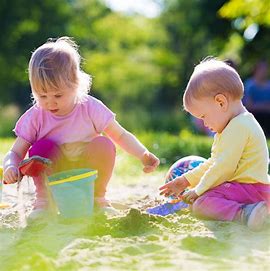 Niet alleen voor de grotere kinderen maar ook voor de baby’s is buitenspel belangrijk. Baby’s doen buiten nieuwe ervaringen op; wind langs de wangen, bewegende blaadjes, het zonlicht, nieuwe geluiden etc. Mooie en belangrijke ervaringen in een leeftijd waar alles intensief ervaren wordt. Dus ook de allerkleinsten worden betrokken bij de buiten activiteiten. Werken met hoekenOp alle stamgroepen werken we met verschillende hoeken, om kinderen zoveel mogelijk uitdagingen te bieden. Deze hoeken veranderen regelmatig. Op de groepen hebben we bijvoorbeeld;Bouwhoek (bouwmateriaal voor grove motoriek, verschillende bouwmaterialen)Speelhoek (keukentje, poppen, auto’s)Leeshoek (kussens met boekjes)Spelhoek (puzzels en spelletjes)Speelhoeken voorkomen ‘sjouwgedrag’ bij kinderen. Ze krijgen in de speelhoeken de mogelijkheid om echt op te gaan in hun spel. Door al vanaf de babygroep te beginnen met spelen in hoeken worden kinderen voorbereid op het spelen in hoeken en dit biedt een doorgaande ontwikkelingslijn met de kleuterklas van de toekomstige basisschool.Omgang met kinderziektenCalimero Kinderopvang verwacht van de ouders dat zij onze pedagogisch medewerkers informeren bij ziekte van een kind en/of eerder toegediende medicatie. Mocht het nodig zijn, dan zullen wij contact opnemen met de GGD. Dit kan zijn in het geval van een besmettelijke ziekte. Indien nodig zullen alle ouders bij een besmettelijke ziekte direct op de hoogte gebracht worden. Mocht een kind niet lekker in zijn vel zitten of een lichaamstempratuur boven de 38,5 hebben, dan zullen wij contact opnemen met ouders. Kinderen die besmettingsrisico voor anderen opleveren en volgens de RIVM-richtlijnen geweerd moeten worden, mogen Calimero Kinderopvang niet bezoeken. Dit is van belang omdat de pedagogisch medewerkers niet medisch gespecialiseerd zijn om zieke kinderen te verzorgen, maar ook omdat er onvoldoende tijd is om een ziek kind een op een de verzorging te geven die het op dat moment nodig heeft. Daarnaast willen wij het risico op besmetting naar andere kinderen en medewerkers toe op deze manier minimaliseren. Eten en drinkenEet- en drinkmomentenCalimero Kinderopvang hecht veel waarde aan regelmaat. Wij gaan met de kinderen op vaste tijden aan tafel. We zullen de maaltijden gezamenlijk nuttigen, met alle kinderen erbij. Wij bieden de kinderen maaltijden en tussendoortjes. Onder tussendoortjes verstaan we; vers fruit, tomaatjes, komkommer, koekjes, soepstengel, cracker, rijst wafel of rozijntjes. De maaltijden bestaan uit brood met diverse soorten beleg en melk/sap en we maken gezonde smoothies. Het is bij ons gebruikelijk dat de kinderen eerst een broodje eten met hartig beleg en daarna een met zoet beleg. Ons aanbod van drinken bestaat uit water, thee, Roosvicee, Diksap.Kinderen die bij ons een warme maaltijd willen nuttigen, vragen wij ouders dit verpakt aftegeven bij de pedagogisch medewerker. Wij geven deze maaltijd aan kinderen tot aan 18 maanden.Gezond voedingsaanbodDit voedingsbeleid is gebaseerd op de richtlijnen Schijf van Vijf van het Voedingscentrum. Wij vinden het belangrijk om kinderen gezonde voeding te bieden en zo positief bij te dragen aan hun ontwikkeling. Wij bieden daarom voornamelijk producten aan uit de Schijf van Vijf:Gezond eten met de Schijf van Vijf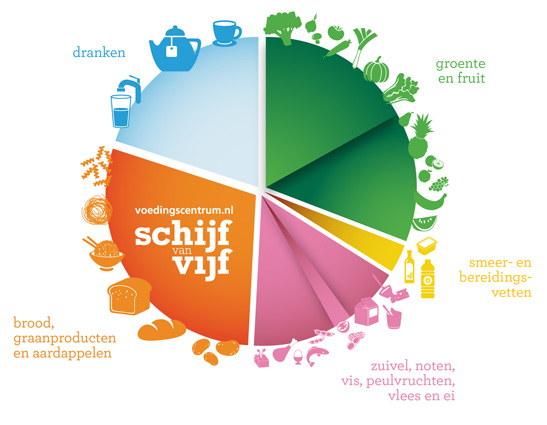 De Schijf van Vijf bestaat uit 5 vakken, met in elk vak andere type producten. De producten die in de Schijf van Vijf staan zijn volgens de laatste wetenschappelijke inzichten goed voor je lichaam. Als je eet volgens de Schijf van Vijf krijg je daarnaast voldoende mineralen, vitamines, eiwitten, koolhydraten, vetten en vezels binnen. Het Voedingscentrum adviseert om elke dag een bepaalde hoeveelheid te eten uit elk vak. Die aanbevolen hoeveelheden zijn per leeftijd en geslacht verschillend, omdat de ene persoon nu eenmaal iets meer nodig heeft dan de ander. Daarnaast geeft het Voedingscentrum het advies om binnen de verschillende vakken te variëren. Wij zullen ook wel eens afwijken van de schijf van de vijf. Dit zal gebeuren met verjaardagen en feestdagen. Bijvoorbeeld met Sinterklaas eten we pepernoten en met kerst vinden we een stukje suikerbrood ook lekker. Heeft u dit als ouder liever niet Geef dit dan door bij aanvang van de opvang. BorstvoedingGeeft de moeder borstvoeding? En willen de ouders dit tijdens de opvanguren voorzetten, dan vragen wij de ouders de afgekolfde moedermelk (mag bevroren) aan te leveren. Wij zullen de voeding koel bewaren. Wel graag even het volgende met een sticker aangeven:Naam KindDatum productie (vers of uit vriezer i.v.m. houdbaarheid)Datum aanlever dagUiterste houdbaarheidsdatumDiëten en allergieën Binnen Calimero Kinderopvang willen wij graag rekening houden met diëten en allergieën van kinderen. De ouders zijn verantwoordelijk om de pedagogisch medewerker op de hoogte te brengen van eventuele diëten of allergieën of wensen m.b.t. de voeding van hun kind. De wensen en bijzonderheden worden besproken tijdens het intakegesprek en beschreven op het aanmeldingsformulier. Mocht er bij een kind een allergische reactie zijn op bepaalde voeding, dan zijn ouders verantwoordelijk om ons stap voor stap uit te leggen hoe wij in deze situatie moeten handelen. Mocht er verder speciale voeding nodig zijn, vragen wij de ouders dit van huis mee te nemen. Feesten en traktatiesAls een kind jarig is, dan vieren wij dit met elkaar bij Calimero Kinderopvang. Het kind mag tijdens zijn verjaardag een traktatie uitdelen. Wat deze traktatie zal zijn, daar laten wij de ouders vrij in. Het enige vereiste is dat het leeftijd gericht moet zijn. Onze pedagogische medewerkers kunnen ouders altijd adviseren in leuke en feestelijke traktaties. Naast dat het kind mag trakteren, gaan wij de verjaardag vieren. We hangen slingers op de groep en we hebben een “verjaardagtaart” met kaarsjes die het kind uit mag blazen. Het kind krijgt een feesthoed en een cadeautje van Calimero Kinderopvang. 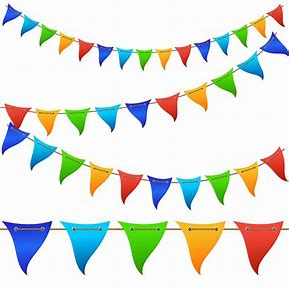 De standaard feesten zoals Pasen, Sinterklaas, Kerst etc. vieren wij ook bij Calimero Kinderopvang. Wij pakken ieder jaar feestelijk uit met bijvoorbeeld een paasbrunch, kerstontbijt, pepernoten bakken etc. Natuurlijk houden wij hier rekening met eventuele diëten en allergieën. Verschonen, toiletgang en zindelijkheidCalimero Kinderopvang zorgt zelf voor de luiers van de kinderen. Wij gebruiken hiervoor het merk “Kruidvat”. Kinderen worden op vaste tijden (indien nodig tussendoor) verschoond. Aan het einde van de dag vindt er een extra verschoonronde plaats. Voor de kinderen die zindelijk zijn, zijn er binnen onze opvang kindertoiletjes. Hier kunnen de kinderen te allen tijde gebruik van maken. Wij zouden graag van ouders horen, wanneer zij thuis bezig bent met de “zindelijkheid” van hun kind. De pedagogisch medewerkers kunnen hier dan, tijdens het verblijf van het kind, op in spelen. Onze medewerkers doen dit echter niet zonder dat dit van thuis wordt aangegeven. Het komt regelmatig voor dat kinderen thuis zindelijk zijn en bij ons op de opvang nog niet. Dit kan verschillende oorzaken hebben (andere omgeving, meer afleiding etc.) en wij proberen dan ook, om daar niet te veel aandacht aan te schenken. De druk die er dan gelegd wordt bij de kinderen weegt te zwaar op tegen hun emotioneel welbevinden en gevoel van veiligheid. Vaak komt de zindelijkheid binnen de opvang, een poosje later, vanzelf. Omgekeerd komt het ook vaak voor dat kinderen bij ons op de opvang eerder signalen laten zien dat ze toe zijn aan zindelijkheidstraining doordat ze gestimuleerd worden doordat ze andere kinderen naar het toilet zien gaan. Belonen en corrigerenBelonenMensen groeien door het ontvangen van complimenten die ze krijgen. Dit geldt ook voor kinderen. Door complimenten krijgen kinderen zelfvertrouwen en weten ze dat het goed doen. Dit stimuleert de kinderen om het een volgende keer op dezelfde manier aan te pakken. Bij Calimero Kinderopvang belonen wij kinderen de hele dag door. We geven de kinderen complimenten of krijgen een sticker. De pedagogisch medewerkers geven de kinderen een duim als ze ets goed hebben gedaan of een aai over de bol een knuffel. Door het enthousiast reageren van de pedagogisch medewerkers, krijgen de kinderen een zelfvertrouwen. CorrigerenSoms kan er een situatie op de groep ontstaan waarin het kind gecorrigeerd moet worden. We keuren nooit het kind af, maar we keuren het vertoonde gedrag af.Het kan gebeuren dat er een situatie ontstaat waarin je een kind uit de ontstane situatie moet halen. Bijvoorbeeld als een kind naar meerdere waarschuwingen toch doorgaat met het gedrag. Dan wordt het kind uit de groep gehaald en even apart gezet. Nadat het kind apart heeft gezeten, praten we er samen over en gaan we het goedmaken.Kinderen een stem geven Bij Calimero Kinderopvang vinden wij het belangrijk dat kinderen mogen beslissen in de dagelijkse activiteiten, daar waar mogelijk is. Wij luisteren en kijken naar de kinderen en volgen hun interesses. Dit kan zijn in het voorlezen van een boek of het zingen van een liedje. We geven de kinderen daarmee en stem en het kind voelt zich gehoord. Kinderen kunnen betrokken worden in het tafeldekken en het doen van boodschappen.Open-deuren-beleidHet opendeurenbeleid is een pedagogische methode waarbij kinderen de eigen groepsruimte mogen verlaten om te spelen in andere groepsruimtes. Ze krijgen de mogelijkheid om met kinderen van andere groepen kunnen spelen. De oudere kinderen hebben behoefte aan een grotere leefomgeving, naast veiligheid en geborgenheid die de eigen stamgroepsruimte hen biedt. Door kinderen regelmatig de omgeving buiten hun vaste groep te laten verkennen en hen hierbij in contact te brengen met kinderen van een andere groep draagt het opendeurenbeleid positief bij aan de ontwikkeling van het kind. De beroepskracht-kindratio (BKR) op groepsniveau kan tijdens het opendeurenbeleid tijdelijk worden losgelaten. De BKR moet op locatieniveau kloppend blijven. Bij Calimero Kinderopvang opgewerkt met een open-deuren-beleid. Wij maken gebruik van beide ruimtes, waardoor de kinderen extra bewegingsvrijheid ervaren. Het houdt ook in dat kinderen even bij hun broertje of zusje op “visite” mogen. Observeren, signaleren en verwijzenObservaties en mentor gesprekTijdens het werken met kinderen zijn wij bezig met de ontwikkeling van kinderen. Om de kinderen optimaal te kunnen begeleiden in hun persoonlijke ontwikkeling is het noodzakelijk om vaste observatiemomenten uit te voeren. In de vier jaar dat uw kind bij ons op de opvang verblijft zullen er vaste observatiemomenten zijn en mentorgesprekken plaatsvinden. In de maand maart/april zullen onze jaarlijkse ouder-mentorgesprekken plaatsvinden. Rond de leeftijd van 3 jaar en acht maanden volgt er een gesprek om de voorbereiding op de basisschool te bespreken. Voor de gesprekken zullen de observaties daaraan voorafgaan. Wij zullen voor de kinderen ieder half jaar een observatieformulier invullen.Wij maken gebruik van de observatiemethode PRAVOO. Deze methode sluit aan bij de leeftijd van de kinderen. Naast de vaste observatiemethode zal er gebruik gemaakt worden van een overgangsformulier naar de basisschool.Van deze observatie maken wij een samenvatting en bespreken deze in het geplande mentorgesprek. Kinderen krijgen bij ons bij start aan de opvang een plakboek, in dit plakboek stoppen wij foto’s en knutsels van het afgelopen jaar. Op deze manier ontstaat er door de jaren heen een leuke map waarin de ontwikkeling van het kind goed te zien is.  Deze kunnen de ouders inkijken bij het mentorgesprek. Aan het eind van Calimero Kinderopvang krijgen de ouders dit plakboek mee naar huis.Het kan voorkomen dat wij tijdens observaties bijzonderheden constateren over een kind. Mocht dit gebeuren dan zullen wij de ouders hierover direct informeren. Zijn er van onze kant geen bijzonderheden, dan bespreken we observaties in ons jaarlijkse gesprek. Mocht de ouder tussendoor toch vragen hebben, dan zijn wij altijd bereid om samen met de ouders een gesprek te plannen.Signaleren n.a.v. observatieDe observatielijsten worden ingevuld door de pedagogisch medewerker die het kind gedurende de meeste tijd verzorgd. Meestal is dit ook de mentor van het kind. Samen met de andere pedagogisch medewerkers worden de lijsten besproken. Wanneer er iets opvalt aan een kind dan wordt dit in eerste instantie door de pedagogisch medewerkers (in de meeste gevallen de mentor) met ouders besproken, zo kunnen we nagaan of er niet iets anders met het kind aan de hand is. Daarnaast wordt het kind ook besproken in het teamoverleg, tijdens de kind besprekingen. Pedagogisch medewerkers kunnen ook de hulp inroepen van de leidinggevende. Eventueel wordt daarna met ouders besproken welke aanpak voor hun kind het beste zou werken of dat er wellicht hulp “van buitenaf” gezocht moet worden. Wanneer de ouders zelf vragen of twijfels hebben over de ontwikkeling van hun kind dan kunnen zij altijd een gesprek aanvragen met de mentor van hun kind. Tijdens dit gesprek worden eventuele actiepunten in kaart gebracht. Als de situatie externe hulp vereist, zullen wij ouders doorverwijzen naar een instantie die hen verder kan begeleiden of contact opnemen met een signaleringsinstantie (CJG, Veilig Thuis, JGZ etc.).De stappen bij signalering n.a.v. observatieDe pedagogisch medewerkers hebben een signalerende functie en zullen opvallende zaken in de ontwikkeling van een kind bespreken met de ouders. Als er reden is tot zorg, nemen we contact op met de ouders. Stap 1: 	Overleg met naaste collega’s over de gehanteerde aanpak en de gesignaleerde zorg Stap 2: 	Interne observatie door twee pedagogisch medewerkers Stap 3: 	Gesprek tussen ouders en pedagogisch medewerker Stap 4: 	Vaststellen van vervolgstappen (bijvoorbeeld inbrengen in een zorgoverleg, zoeken naar externe deskundigheid, blijven volgen van de ontwikkeling) Stap 5: 	Overleg met en eventueel inzet van externe deskundigheidAls de zorg door ouders wordt gedeeld en zij toestemming geven voor het consulteren van externe deskundigheid, dan heeft Calimero Kinderopvang ervaring met een aantal vaste en zeer deskundige gesprekspartners, zoals het consultatiebureau, de GGD en het Centrum voor Jeugd en Gezin. Calimero Kinderopvang werkt met een sociale kaart. Hierin zijn adressen opgenomen van externe deskundigen in de buurt.Pedagogisch medewerkers worden ondersteunt in het signaleren en doorverwijzen door de maatschappelijk werker Jacqueline Breukelman. Iedere 6 weken vindt er een kind bespreking plaats. In deze bespreking worden alle kinderen individueel besproken. Hoe gaat het met het kind op de opvang? Te denken valt aan sociaal-emotionele ontwikkeling, cognitieve ontwikkeling etc. Mochten hier bijzonderheden in naar voren komen, dan zullen hierin verdere stappen ondernomen worden. De maatschappelijk werker kan door de pedagogisch medewerker gevraagd worden, het kind te komen observeren op de groep. Zodat de probleemgebieden in kaart worden gebracht. Vervolgens zullen de stappen, zie hierboven, uitgevoerd worden.MeldcodeDe organisatie gebruikt de meldcode Kinderopvang bij vermoeden van Kindermishandeling en Huiselijk Geweld. De overeenkomst is ondertekend, de aandacht functionaris kindermishandeling Jacqueline Breukelman en de taken zijn verdeeld. De ouders zijn ervan op de hoogte dat de organisatie werkt met de Meldcode. Bij Veilig Thuis zijn wij, net als iedereen, vrij om meldingen te plaatsen en advies in te winnen.Overdracht naar de basisschoolDe pedagogisch medewerker vult voor ieder kind een overdrachtsformulier in voor de basisschool. Het is aan de ouders zelf of zij dit formulier willen afgeven op de school. Naast deze overdracht formulieren voor de basisschool kan het ook zijn dat een pedagogisch medewerker met toestemming van de ouder een “warme overdracht” plant met de leerkracht van groep 1. Dit kan bijvoorbeeld wanneer er sprake is van een bepaalde “problematiek” waarvan het belangrijk is dat school daarvan op de hoogte is. Maar ook wanneer wij opvallendheden in de ontwikkeling hebben gesignaleerd om er zo voor te zorgen dat er een optimale doorgaande ontwikkelingslijn plaats kan vinden zodat het kind een goede start op de basisschool kan maken. Overdracht naar een andere groepWanneer een kind op de dagopvang naar een nieuwe groep overstapt verzorgt de mentor van het kind een warme overdracht naar de nieuwe mentor van het kind. Zij zorgt er daarnaast ook voor dat de nieuwe mentor alle gemaakte observatieformulieren krijgt. Zij zorgt er ook voor dat de ouders mondeling op de hoogte gebracht worden wie de nieuwe mentor zal zijn.Bovenstaande geldt ook voor de overdracht van de dagopvang naar BSO. Dus wanneer een kind de dagopvang verlaat en daarna de BSO gaat bezoeken.De peuteropvang bevindt zich in hetzelfde pand als de BSO op locatie De Wierde. De mentor van de kinderen die vanuit de peuteropvang doorstromen naar de BSO op deze locatie geeft een mondelinge overdracht aan de toekomstige mentor van de BSO. Ouders en verzorgersMondelinge overdrachtenCalimero Kinderopvang vindt persoonlijk contact met ouders belangrijk. Tijdens het brengen horen wij graag als er bijzonderheden zijn voor die dag. Het delen van bijzonderheden in de thuissituatie of hoe een kind geslapen heeft zijn voor ons belangrijk. Onze pedagogisch medewerkers kunnen aan de hand van deze informatie beter inspelen op de behoefte van het kind. Tijdens het halen vindt de overdracht plaatst. Wij vinden het belangrijk de ouders te vertellen hoe de dag van hun kind is verlopen, welke activiteiten het kind heeft uitgevoerd en of er bijzonderheden zijn geweest. Als ouders een apart gesprek willen met een van de pedagogisch medewerkers, dan kan hiervoor altijd een afspraak gemaakt worden. Schriftelijke informatieVerblijft het kind op de babygroep, dan zullen wij naast het persoonlijk contact, schriftelijk contact hebben. Wij vragen de ouders een communicatie-schriftje aan te schaffen. De pedagogisch medewerker zal hier alle informatie inschrijven m.b.t. voeding/eetmomenten/slaapmomenten. Daarnaast zal de pedagogisch medewerker een verslagje van de dag schrijven. Informatie over de flestijden, hoeveelheid gegeven voeding en slaaptijden zijn voor baby’s nog wel eens wisselend en belangrijk om als ouder te weten. Wij doen dit totdat het kind 1 jaar is. Daarna zal er alleen een mondelinge overdracht plaats vinden.OuderinspraakOudercommissieDe oudercommissie adviseert de organisatie (in de wet en de meeste reglementen 'houder' genoemd) over het beleid ten aanzien van:De uitvoering van het bieden van verantwoorde kinderopvangVoeding, opvoeding, veiligheid en gezondheid;Openingstijden;Spel- en ontwikkelingsactiviteiten;Klachten en klachtenregeling;De prijs van kinderopvang.Daarnaast werkt de oudercommissie samen met de organisatie bij het organiseren van vieringen (Sinterklaasviering, voorleesontbijt, feest op de locatie) en ouderavonden.Voor de peuteropvang maken wij gebruik van alternatieve ouderraadpleging zolang wij hier nog geen oudercommissie kunnen formeren. KlachtenprocedureInterne klachtenprocedureKinderen zijn bij Calimero Kinderopvang in goede handen. Het kan voorkomen dat er een enkele keer iets misgaat in de opvang van een kind of de organisatie. Als de ouder vindt dat wij tekortschieten of ons niet aan de afspraken houden dan horen wij dit graag. Wij hebben daarom een interne en externe klachtencommissie. De kinderopvang kent een uitgebreide regeling op het gebied van klachten en geschillen. Deze komt voor uit de Wet Kinderopvang, de Algemene Voorwaarde Kinderopvang en de Wet Klachtrecht.Ons advies is om altijd zo snel mogelijk te reageren als er klachten zijn, te lang uitstellen maakt het alleen maar moeilijker. Het eenvoudigst is het als de ouder het bespreekt met diegene die het wellicht aangaat, bijvoorbeeld de pedagogisch medewerker. Als dit de onvrede niet wegneemt kan de ouder een afspraak maken met de klachtencoördinator Jacqueline Breukelman. De ouder kan dan een schriftelijke klacht indienen, zij is bereikbaar via het mailadres; info@calimerokinderopvang.nl.Misschien kan het gesprek de klacht meteen oplossen, bijvoorbeeld na het maken van afspraken, of is er wat meer onderzoek nodig naar aanleiding van de klacht. Als de klacht nog niet is opgelost dan krijgt de ouder na 5 werkdagen een schriftelijke bevestiging van de ontvangst van de klacht en de omschrijving hiervan. De ouder krijgt 20 werkdagen na het indienen van de klacht schriftelijk bericht over de gegrondheid van de klacht en al dan niet te nemen maatregelen of reeds genomen maatregelen. De ouder kan een klacht ook schriftelijk (of per email) indienen bij de klachtencoördinator. In dat geval krijgt de ouder na 5 werkdagen een schriftelijke bevestiging van de ontvangst van de klacht. De ouder krijgt 20 werkdagen na het indienen van de klacht een schriftelijk bericht over de gegrondheid van de klacht en al dan niet te nemen maatregelen of reeds genomen maatregelen.Externe klachtenprocedureWanneer de ouders vinden dat de klacht binnen de opvang niet naar tevredenheid afgehandeld wordt, dan kunnen ouders het Klachtenloket Kinderopvang inschakelen. Het Klachtenloket is beschikbaar voor informatie en advies en zal door middel van bemiddeling of mediation naar een oplossing zoeken. Lukt dat niet of is dit in de betreffende situatie geen optie dan wordt de klacht doorgezet naar de Geschillencommissie Kinderopvang die een bindende uitspraak doet. Calimero Kinderopvang is aangesloten bij De Geschillencommissie. Meer informatie over de Geschillencommissie Kinderopvang is te vinden op de website. Samenwerkende instantiesCJG (Centrum voor jeugd en gezin)Het kan zijn dat wij ouders tijdens een gesprek het advies geven om hun vragen voor te leggen aan het CJG. Dit is een herkenbaar inlooppunt, waarbij ouders en jongeren terecht kunnen met al hun vragen betreffende opvoeden, gezondheid en opgroeien. Het CJG biedt ondersteuning, advies en hulp op maat.GGD/GemeenteAls dagopvang staan wij natuurlijk altijd in contact met de gemeente. Wij kunnen hier altijd terecht met vragen of voor advies op maat. De GGD, als onderdeel van de gemeentelijke belangen, speelt hierin ook een belangrijke rol. Zo kunnen wij als kinderdagverblijf altijd onze vragen stellen over een ziektebeeld bij kinderen of verspreidingsrisico’s van bepaalde kinderziekten. Daarnaast biedt de GGD ons ook de mogelijkheid om alle regels en richtlijnen te bespreken, die voor de kinderopvang van toepassing zijn. Mede dankzij deze samenwerking hopen wij ieder jaar, tijdens de jaarlijkse reguliere inspectie, deze controle zo goed mogelijk af te ronden en een positief inspectierapport te ontvangen. De inspectierapporten zijn te vinden op de website van het Landelijkregister Kinderopvang. DankwoordAllereerst willen wij u bedanken voor de tijd die u genomen heeft om ons pedagogische beleidsplan te lezen. Wij hopen dat u een zo duidelijk mogelijk beeld hebt kunnen schetsen van onze denkwijze, werkwijze en Calimero Kinderopvang in het algemeen en specifieke situaties.Mocht u naar aanleiding van het pedagogisch beleidsplan nog vragen of opmerkingen hebben dan kunt u contact opnemen met ons.Heeft u uw kind al bij ons geplaatst dan willen wij u bedanken voor het vertrouwen in Calimero Kinderopvang. Calimero Kinderopvang zal er alles aan doen om uw kind(eren) een zo leuk mogelijke tijd te geven tijdens het verblijf bij ons!